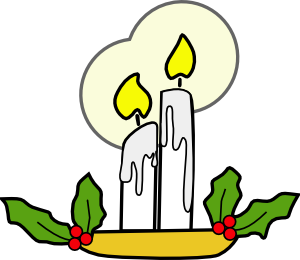 Όνομα: _____________________				Τάξη: __________Το βιβλίο που διάβασα τα Χριστούγεννα είχε τίτλο: _______________________________________________________________________Συγγραφέας του ήταν:______________________________________________________Η εικονογράφηση έγινε από:_________________________________________________Εκδόθηκε από: ___________________________________________________________Ημερομηνία πρώτης έκδοσης: _______________________________________________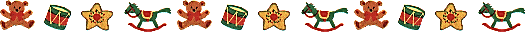 Το βιβλίο αυτό μου άρεσε/ δε μου άρεσε γιατί:_____________________________________________________________________________________________________________________________________________________________________________________________________________________________________________________________________________________________________________________________________________________________________________________________________________________________________________________________________________________________________________Τα κύρια πρόσωπα του βιβλίου ήταν: ____________________________________________________________________________________________________________________________________________________________________________________________________________________________________________________________________________________________Αν παίζαμε το βιβλίο θα ‘θελα να ‘μουν ο/η_______________________________ γιατί ____________________________________________________________________________________________________________________________________________________________________________________________________________________________________________________________________________________________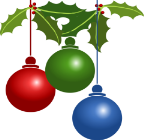 Γράφω: 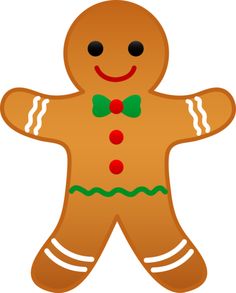 Κάτι που μου έκανε μεγάλη εντύπωση. ________________________________________________________________________________________________________________________________________________________________________________________________________________________________________________________________________________Μια σκηνή του βιβλίου που μου άρεσε. ________________________________________________________________________________________________________________________________________________________________________________________________________________________________________________________________________________Μια σκηνή του βιβλίου που μ’ έκανε και γέλασα ή με συγκίνησε: ________________________________________________________________________________________________________________________________________________________________________________________________________________________________________________________________________________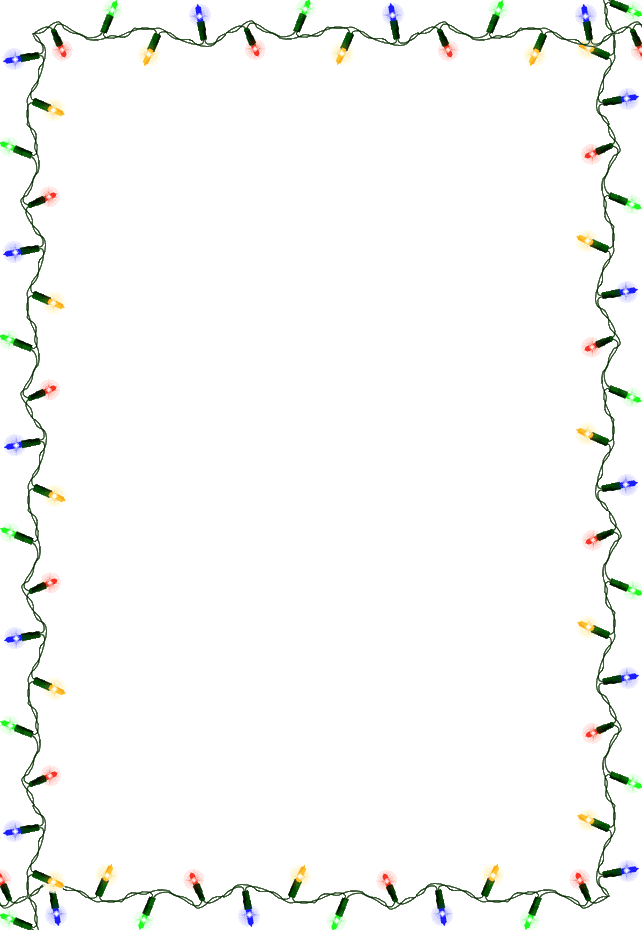 Ζωγραφίζω κάτι απ’ το βιβλίο.Γράφω με λίγα λόγια την υπόθεση του βιβλίου.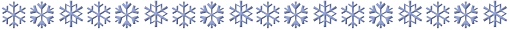 _______________________________________________________________________________________________________________________________________________________________________________________________________________________________________________________________________________________________________________________________________________________________________________________________________________________________________________________________________________________________________________________________________________________________________________________________________________________________________________________________________________________________________________________________________________________________________________________________________________________________________________________________________________________________________________________________________________________________________________________________________________________________________________________________________________________________________________________________________________________________________________________________________________________________________________________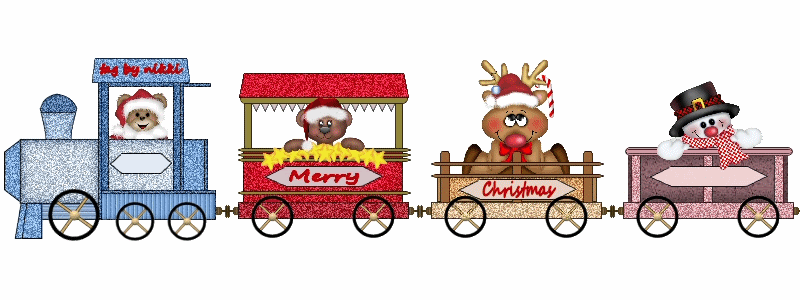 